					РЕШЕНИЕ19 сентября 2019 г.						                                 №142/600О рассмотрении обращений Валиева К.Г. и Шарафуллина Ф.Х. в Прокуратуру Балтачевского района и Центральную избирательную комиссию Республики Башкортостан.	Рассмотрев и обсудив обращения Валиева К.Г.  Шарафуллина Ф.Х.  в  Прокуратуру Балтачевского района и Центральную избирательную комиссию Республики Башкортостан территориальная избирательная комиссия муниципального района Балтачевский район Республики Башкортостан приняла решение:1. Ответ председателя территориальной избирательной комиссии утвердить и направить Валиеву К.Г. и Шарафуллину Ф.Х. через почту с уведомлением о вручении (Ответ прилагается)Председатель территориальнойизбирательной комиссии		_______________		С.А.БиктубаевСекретарь территориальнойизбирательной комиссии		_______________		Р.Х. ХаматнуроваБашкортостан республикаһы Балтас районы муниципаль районының территориаль 
hайлау комиссияhе452980, Иске Балтас а., Совет  урамы, 48 тел (34753) 2-17-91  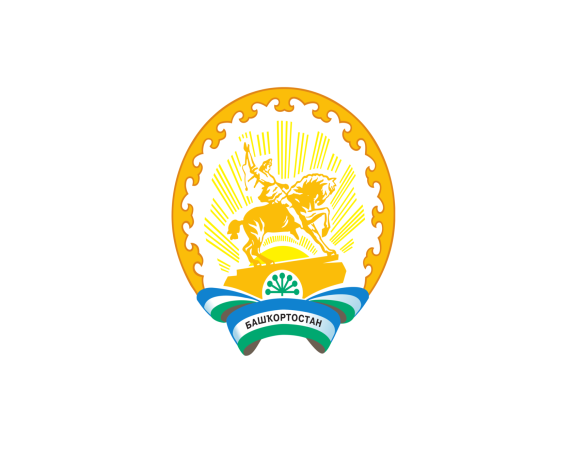 Территориальная избирательная комиссия муниципального района Балтачевский район               Республики Башкортостан452980, с. Старобалтачево, ул. Советская, 48тел.(34753) 2-17-91